                  TRIVIS  –  Střední  škola veřejnoprávní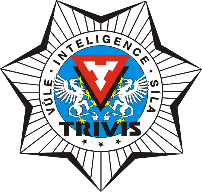                                                Ústí nad Labem, s.r.o. 	                                Máchova 1376 / 3,  400 03 Ústí nad LabemŠkola je zapsána v obchodním rejstříku vedeném                                                 Tel./ fax: 472 777 094, GSM: 724 829 246Krajským soudem v Ústí nad Labem,                                                                   E-mail: usti@trivis.cz, www.trivisusti.cz          oddíl C, vložka 12884.                                                                                       IČO: 25 10 91 89           IZO: 110 018 095Rozhodnutí ředitele školy o určení nabídky povinných a nepovinných zkoušek prokonání profilové části maturitní zkoušky ve školním v roce 2020 - 2021Ve smyslu ustanovení § 79 odst. 3 zák. č. 561/2004 Sb. o předškolním, základním, středním, vyšším odborném a jiném vzdělání (školský zákon) určuji nabídku povinných a nepovinných zkoušek profilové části maturitních zkoušek ve školním roce 2020 - 2021 takto:Povinné zkoušky profilové části maturitní zkoušky:1. zkouška – právo – ústní zkouška před zkušební komisí2. zkouška – integrovaný záchranný systém – ústní zkouška před zkušební komisí3. zkouška – bezpečnostní činnost – ústní zkouška před zkušební komisí3. zkouška – praktická zkouška z odborných předmětů - zaměřená na řešení                          modelové situace z oblasti práva, integrovaného záchranného systému,                          bezpečnostní činnosti a kriminalistiky.Nepovinné zkoušky profilové části maturitní zkoušky:1. sebeobrana2. kriminalistika Dle § 79, odst.2 zákona č. 561/2004 Sb. (školský zákon) může žák v rámci profilové části maturitní zkoušky konat nejvýše 2 nepovinné zkoušky.V Ústí nad Labem dne 15. září 2020	 	 Mgr. Šárka Šťovíčková                                                                      		 ředitelka TRIVIS – SŠV 